			Port Guichon Newsletter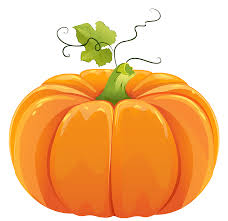 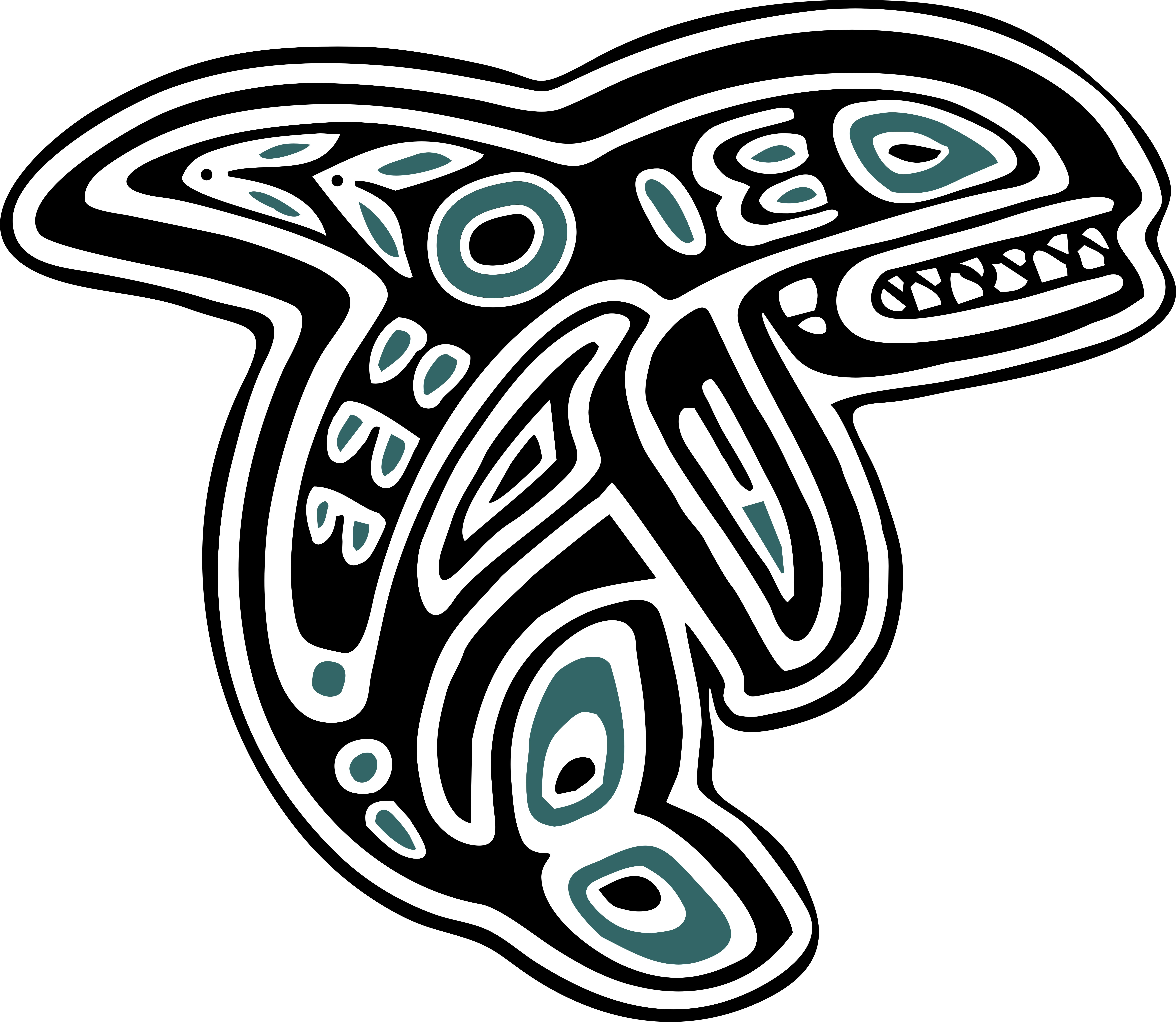 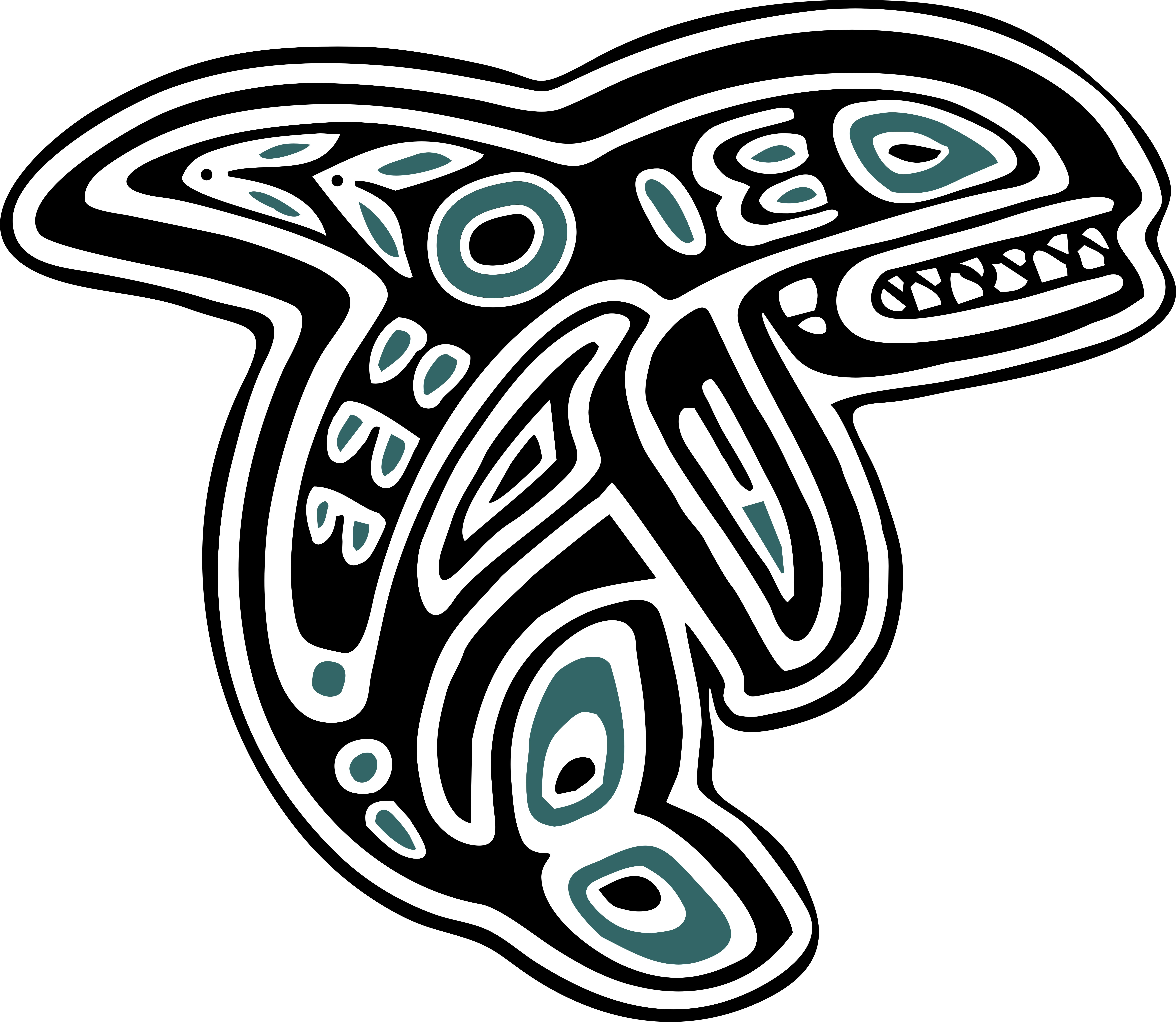 			October EditionTerry Fox Run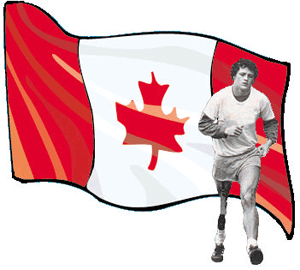 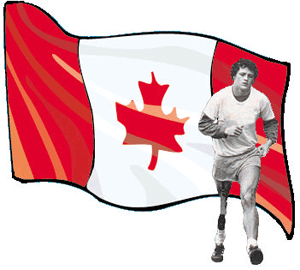 Thank you to everyone who contributed to “Twoonies for Terry”.  Port Guichon amazingly raised $382 that has been forwarded to the Terry Fox Foundation raising money for cancer research.  Thank you to the many parents that help spot and support the students run through the community.  Special thank you to the families and the Ice Hawks who ran with the crew.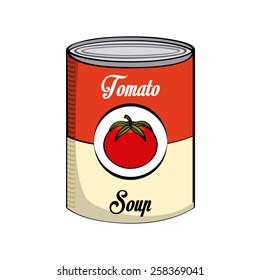 Thanksgiving Food Drive  Thank you for the generous donations of food items to help support South Delta Food Bank.  Many boxes of non-perishable items have been collected to support this great community cause.    Assistance Dog at Port Guichon  An Assistance Dog named Kansas is attending school supporting one of our students.  Please see the attached information sheet for more information. We will be sharing information with all students on how to conduct themselves around an Assistance Dog. For example, Assistance Dogs should never be distracted from their work and the assistance they provide to the student (i.e., no petting, no feeding). Holly Pumpkin RunPG’s Grade 3 to 7 Cross-Country Team will be participating in a Pumkin Run at Holly Elementary after school on Thursday, October 12, 2023.  Permission forms went home and are also available at the office.  Drivers will be needed.  Gr 6&7 VolleyballGrade 6&7 Volleyball will be starting again!  Notices with practice and game schedules will be sent home shortly.Parent-Teacher ConferencesParent Teacher Conferences will be held on Thursday, October 12 from 2:15 to 6 pm and on Tuesday, October 17th from 2:15 to 6:00 pm.  Students will be dismissed at 2:00 pm on both those days. Appointments are scheduled every 15 minutes.  All conferences are booked using our Parent Connect Interview Booking System.  .  Photo RetakesFriday, November 3rd   is the date of our Photo Retakes!Spirit WearWe will be looking at organizing an opportunity to order PG Spirit Wear later this month.  Stay tuned for details!  PAC NewsPAC is working hard for you offering Movie Nights and an upcoming Halloween Fair on October 28th in the evening in the gym – more details to follow.  Also details of the World’s Finest Chocolate Fundraiser is attached!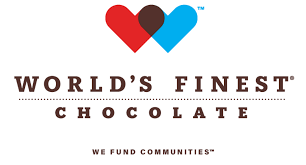 Hot Lunch:  PAC is has set up the Hot Lunch Dates and ordering system with the Muncha-a-Lunch program.  More information and direct links to order are found on the school website.   If you are having problems accessing Munch-a-Lunch, please contact portguichonpac@gmail.com .Upcoming PAC Events:Oct 6th – Popcorn Sale after school – Gr 6/7 Camp FundraiserOct 11th – PAC Hot Lunch – SubwayOct 12th – Neufeld Orders pick up 6pmOct 13th – PAC Spirit Day – Wacky Hair DayOct 13th – PAC Movie Night - Doors open at 5:30pm, movie starts at 6pm.Oct 25th – PAC Hot Lunch – Fresh SliceOct 27th – Halloween Fair - TBC